Протокол № 25заседания членов Совета саморегулируемой организации  «Союз дорожно- транспортных строителей «СОЮЗДОРСТРОЙ»г. Москва                                                                         	11 октября  2018 годаФорма проведения: очнаяПрисутствовали члены Совета:Кошкин Альберт Александрович – Председатель совета директоров АО «Сибмост», Хвоинский Леонид Адамович – Генеральный директор «СОЮЗДОРСТРОЙ», Андреев Алексей Владимирович – Генеральный директор ОАО «ДСК «АВТОБАН», Нечаев Александр Федорович – Председатель Совета директоров ООО «Севзапдорстрой»,  Любимов Игорь Юрьевич – Генеральный директор ООО «СК «Самори»,  Лилейкин Виктор Васильевич – Генеральный директор ЗАО «Союз-Лес», Данилин Алексей Валерьевич – Генеральный директор ООО «Бест-строй инжиниринг», Вагнер Яков Александрович – Генерального директора ООО «Стройсервис», Власов Владимир Николаевич – Генеральный директор ПАО «МОСТОТРЕСТ», Гордон Семен Лазаревич – Генеральный директор ООО «ЛАГОС», Губин Борис Анатольевич – Представитель ООО Группа компаний «ММ-Строй», Ткаченко Алексей Васильевич  - Представитель ООО «Строй Гарант».Повестка дня:Рассмотрение заявления  ООО «ПОСОЛ ЛАНКОН» о приеме в члены «СОЮЗДОРСТРОЙ».Рассмотрение вопроса о присвоении уровня ответственности в соответствии со статьей 55.16 Градостроительного Кодекса Российской Федерации.Разное.По первому вопросу: слово имеет  генеральный директор  «СОЮЗДОРСТРОЙ»  Хвоинский Леонид Адамович – на основании заявления и предоставленных данных, предлагаю принять в члены «СОЮЗДОРСТРОЙ» ООО «ПОСОЛ ЛАНКОН»,  по заключению комиссии по рассмотрению заявления, документы полностью соответствуют требованиям, установленных в «СОЮЗДОРСТРОЙ»Решили: принять в члены «СОЮЗДОРСТРОЙ» ООО «ПОСОЛ ЛАНКОН». Присвоить уровни ответственности.На основании присвоенного уровня ответственности, ООО «ПОСОЛ ЛАНКОН» сформировать   компенсационный фонд возмещения вреда и компенсационный фонд обеспечения договорных обязательств. Присвоить право осуществлять строительство, реконструкцию, капитальный ремонт объектов капитального строительства в отношении объектов капитального строительства (кроме особо опасных, технически сложных и уникальных объектов капитального строительства, объектов использования атомной энергии) в отношении организации - члена Союза: ООО «ПОСОЛ ЛАНКОН».По второму вопросу: слово имеет генеральный директор «СОЮЗДОРСТРОЙ»  Хвоинский Леонид Адамович – на основании заявления и предоставленных данных, предлагаю присвоить уровень ответственности, - члену Союза: ООО «Энергопромстрой».Решили: на основании заявления и предоставленных данных, присвоить уровень ответственности следующей организации и сформировать компенсационный фонд обеспечения договорных  обязательств:  На основании присвоенного уровня ответственности, ООО «Энергопромстрой» сформировать   компенсационный фонд обеспечения договорных обязательств.Присвоить право осуществлять строительство, реконструкцию, капитальный ремонт объектов капитального строительства в отношении объектов капитального строительства (кроме особо опасных, технически сложных и уникальных объектов капитального строительства, объектов использования атомной энергии) в отношении организации - члена Союза: ООО «Энергопромстрой».Голосовали:	За – 12 голосов, против – нет, воздержался – нетРазное: выступил генеральный директор «СОЮЗДОРСТРОЙ» Хвоинский Леонид Адамович. Уважаемые члены Совета! В связи с поступившим представлениями, предлагаю рассмотреть возможность награждения  - Нагрудным знаком СРО «СОЮЗДОРСТРОЙ» - «За вклад в транспортное строительство» «II» степени:Хвоинского Леонида Адамовича – генерального директора, Ермакову Елену Львовну – главного бухгалтера, Хвоинского Анатолия Владимировича – заместителя генерального директора, Суханова Павла Львовича – заместителя генерального директора, Попова Ярополка Владиславовича – начальника общего отдела, Проказова Николая Васильевича – пресс-секретаря, Борисенко Геннадия Геннадьевича – главного специалиста отдела контроля;- «За вклад в транспортное строительство» «III» степени:Зайку Юлию Алексеевну – главного юрисконсульта, Кейль Марию Борисовну – главного специалиста отдела контроля, Липовецкого Арона Львовича – ветерана дорожной отрасли.- наградить Почетной грамотой «СОЮЗДОРСТРОЙ»:Козловского Виктора Вадимовича – главного специалиста отдела контроля,Широкову Тамару Степановну – члена комитета по техническому регулированию при Совете «СОЮЗДОРСТРОЙ».Решили: 	В соответствии с пунктом 5 Положения о Нагрудном знаке «За вклад в транспортное строительство», за значительный вклад в развитие транспортной инфраструктуры, наградить нагрудным знаком «СОЮЗДОРСТРОЙ» - «За вклад в транспортное строительство» «II» степени:Хвоинского Леонида Адамовича – генерального директораЕрмакову Елену Львовну – главного бухгалтера Хвоинского Анатолия Владимировича – заместителя генерального директораСуханова Павла Львовича – заместителя генерального директора Попова Ярополка Владиславовича – начальника общего отдела Проказова Николая Васильевича – пресс-секретаря Борисенко Геннадия Геннадьевича – главного специалиста отдела контроля	«За вклад в транспортное строительство» «III» степени:Зайку Юлию Алексеевну – главного юрисконсульта Кейль Марию Борисовну – главного специалиста отдела контроляЛиповецкого Арона Львовича – ветерана дорожной отрасли.Наградить Почетной грамотой «СОЮЗДОРСТРОЙ»:Козловского Виктора Вадимовича – главного специалиста отдела контроляШирокову Тамару Степановну – члена комитета по техническому регулированию при Совете «СОЮЗДОРСТРОЙ».За участие в конкурсе «Лучший специалист по организации строительства», предлагаю наградить Благодарственным письмом и памятным подарком следующих специалистов  организаций -  членов СРО «СОЮЗДОРСТРОЙ»:Заволокина Илью Викторовича – заместителя начальника ПТО - АО «СК «Мост»Носача Павла Николаевича - заместителя главного инженера - АО «ДСК «Автобан» Охотникову Юлию Александровну – начальника управления контроля производства 0АО «ДСК «Автобан» Кириллова Максима Александровича  – начальника управления КИСМ - АО «ДСК «Автобан»Кожухова Романа  Юрьевича – начальника управления по строительству - ООО «Автодор – Платные дороги»Трушкова Владислава Федоровича – ведущего инженера отдела строительного контроля - ООО «МИП – Строй №1»Минаева Дмитрия Игоревича - ведущего инженера отдела строительного контроля - ООО «МИП – Строй №1»Чигина Артема Владимировича - ведущего специалиста группы строительного контроля Тверского центра, Белова Александра Юрьевича – главного специалиста группы строительного контроля Тверского центра, Удовенко Марка Евгеньевича  – руководителя Тверского регионального  центра/Решили: За участие в конкурсе «Лучший специалист по организации строительства», наградить Благодарственным письмом и памятным подарком следующих специалистов  организаций -  членов СРО «СОЮЗДОРСТРОЙ»Заволокина Илью Викторовича – заместителя начальника ПТО - АО «СК «Мост»Носача Павла Николаевича - заместителя главного инженера - АО «ДСК «Автобан» Охотникову Юлию Александровну – начальника управления контроля производства 0АО «ДСК «Автобан» Кириллова Максима Александровича  – начальника управления КИСМ - АО «ДСК «Автобан»Кожухова Романа  Юрьевича – начальника управления по строительству - ООО «Автодор – Платные дороги»Трушкова Владислава Федоровича – ведущего инженера отдела строительного контроля - ООО «МИП – Строй №1»Минаева Дмитрия Игоревича - ведущего инженера отдела строительного контроля - ООО «МИП – Строй №1»Чигина Артема Владимировича - ведущего специалиста группы строительного контроля Тверского центра, Белова Александра Юрьевича – главного специалиста группы строительного контроля Тверского центра, Удовенко Марка Евгеньевича  – руководителя Тверского регионального  центраГолосовали:За – 12 голосов, против – нет, воздержался – нет.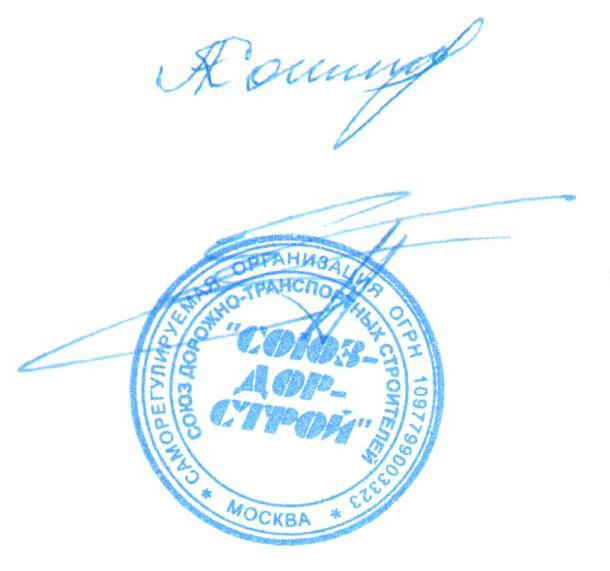 Председатель Совета                                                                   Кошкин А.А.Секретарь Совета                                                                        Суханов П.Л.П/ПНаименование организацииКФ возмещения вредаКФ дог. обязательств1ООО «ПОСОЛ ЛАНКОН»до 60 млн руб. (1 уровень ответственности члена СРО)до 60 млн руб. (1 уровень ответственности члена СРО)П/ПНаименование организацииКФ возмещения вредаКФ дог. обязательств1ООО «Энергопромстрой»Не заявляютдо 60 млн руб. (1 уровень ответственности члена СРО)